CHƯƠNG TRÌNH DỰ KIẾN 
Hội nghị tập huấn nâng cao kỹ năng xúc tiến thương mại và đầu tư
 Chủ đề “Chiến lược xây dựng thương hiệu 
hướng đến phát triển bền vững”Thời gian: 13 giờ 30 – 17 giờ 00, Thứ Sáu, ngày 22  tháng 12 năm 2023.Địa điểm: Khách sạn tại Quận 1, TP.HCM.Thành phần: Lãnh đạo Sở Công Thương, Trung tâm Xúc tiến Thương mại - 
Đầu tư thuộc các địa phương, Doanh nghiệp.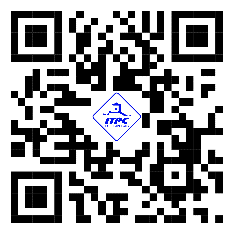 Vui lòng quét mã QR để đăng ký:  THỜI GIANCHƯƠNG TRÌNHTHỰC HIỆN13:30 - 14:00Đón tiếp đại biểuBan Tổ chức14:00 - 14:15Phát biểu khai mạc:Lãnh đạo Trung tâm Xúc tiến Thương mại và Đầu tư Thành phố Hồ Chí Minh (ITPC)Phát biểu khai mạc:Lãnh đạo Trung tâm Xúc tiến Thương mại và Đầu tư Thành phố Hồ Chí Minh (ITPC)14:15 - 14:45- Mối quan hệ giữa hoạt động kinh doanh và hoạt động xây dựng thương hiệu.- Tư duy thương hiệu: nhận thức đúng để phát triển thương hiệu bền vữngBà Nguyễn Tú QuỳnhTrưởng ban hoạch định 
chiến lược của Narrativ Design14:45 - 15:00Tầm quan trọng của thương hiệu trong việc phát triển doanh nghiệpBà Lý Hứa Thị Lan PhươngTổng Giám đốc Công ty 
Chân Phương15:00 - 15:15Nghỉ giải lao15:15 - 15:00Nhận diện thương hiệu thông qua báo cáo bền vững ESGÔng Đặng Bùi KhuêGiám đốc đào tạo Bureau Veritas VN15:00 - 16:00Trao đổi – thảo luận17:00Kết thúc chương trìnhBan Tổ chức